Entering the Third Wave: The Geography and Demographics of the Coronavirus in CincinnatiDecember 14, 2020IntroductionThe Cincinnati Health Department has been tracking the Coronavirus by neighborhood, age, gender, and race since March 23.  An interactive map and charts are updated each day (https://www.cincinnati-oh.gov/health/covid-19/.  We felt it was important to plot the data at discrete times and look for trends and anomalies.  We have also been monitoring the availability of testing sites in different sections of the city.  (If there is no testing, it affects the data.)  Since November, we have added a section which shows the evolution of the virus as it goes into its third surge and makes suggestions for public response.Demography of Covid Deaths and Confirmed CasesRace and EthnicityTable 1 shows the distribution of deaths and confirmed cases at approximately monthly intervals from June 1 to December 14.  During that period, black deaths increased from 24 to 65 (170.%).  White deaths increased from 20 to 57 (185.0%).  Hispanic deaths increased from 0 to 1.  Note that race and ethnicity are not always recorded.  As of December 14, the number of unknown deaths had increased to 18 (260.0%).The picture in Table 1 is similar for confirmed cases of Covid 19.  Since June 1, the number of black cases had increased from 368 to 4,904 (1232.6%) and the number of white cases increased from 324 to 5,716 (1664.2%).  The number of Hispanic cases had increased from 195 to 356 (82.6%) but the data shows no new cases between November 14 and December 14.  This is an anomaly that needs explanation.  Source: Cincinnati Health Department, June 1, November 14, December 14Table 1 shows that, in December, 32.9% of confirmed cases were black compared to 38.4% which are white.  The percentage of race unknown cases grew from 9.6% to 21.3% from June to December and the number of unknown cases grew by about 96.5% (1616 cases) in the past month.  There is still a problem with recording the race and ethnicity of Covid cases and it is growing as the epidemic surgesSource: Cincinnati Health Department June 1, November 14, December 14Blacks in Cincinnati are more likely to die from the virus than whites but the disparity is not increasing over time.  From November 14 to December, the share of cases for both blacks and whites declined slightly but this is likely because the share of “unknown” cases went up about 5 points.AgeTable 3 shows that the number of deaths as of December 14 is still highest in the older age ranges.  There are no recorded deaths for the under 30 population and only 2 in the under 40 population.  During the first surge, the numbers of cases and percentages of increase really jumped in the younger population groups.  However, in the fall surge dramatic increases have occurred across the age groups, but especially among the 40-80 age range.  The largest percent increase as of December 14 was in the 0-9 age group at 78% -- still only 412 cases though, out of 14,873.  The 40-49 group jumped by 75%.  The virus is not killing our young people but is surging among the 20-60 population.  There are now over 4,000 cases in the 20-29 age group. The experts are concerned about possible long term effects of the virus on young people.Source: Cincinnati Health Department June 1, November 14, December 14SexAs of December 14, there have been 6,853 confirmed cases among males and 8,048 among females.  The deaths were 73 male and 75 female.Source: Cincinnati Health Department, December 14Neighborhood DistributionTable 4 shows the neighborhoods with the highest numbers of cases.  These fourteen neighborhoods have large populations but some also have minority populations, significant poverty rates and high numbers of cases per capita.  Five are on the west side of the city.  As of December 14, these neighborhoods had 60.7% of Cincinnati’s confirmed Covid-19 cases.  Source: Cincinnati Health Department June 1, November 14, December 14The nine neighborhoods in the right hand column have confirmed cases in the 200-300 range.Table 5 shows the trends in the entire list of Cincinnati neighborhoods.  The author will provide periodic updates.ConclusionsThe data presented in this report need to be considered in the location of testing sites and in the allocation of outreach, contact tracing, and education resources.  The neighborhoods listed in Table 4 should be top priority.  Table A-1 (Appendix) lists the neighborhoods sorted by the highest monthly percent increase.  They include Mt. Washington and Hyde Park which already have over 400 cases and some with low case numbers but with monthly increases of over 80%.  Something is going on there and this needs attention by neighborhood leaders and public officials.The Third Wave: Description and AdviceThe city of Cincinnati data on Covid-19 New Cases continued its sharp upward climb during the period Nov 14- Dec 14. There was a one-week flattening during the Thanksgiving holiday week that could possibly be attributed to lack of data -- fewer testing sites, less testing demand, etc. The curve resumed its incline the following week, reflecting Thanksgiving-week infections.However, the week of Dec 14 has begun with two days of uncharacteristically low numbers without apparent explanation. The MSD wastewater numbers are slightly off their peak on Nov 22, suggesting the possibility of a real post-Thanksgiving leveling. This trend could easily be reversed, so we will have to wait and see.Without further data, this two-day dip should be insufficient to sway us from the most acute vigilance and concern. If the post-December-holiday numbers continue the spike, we could face an extremely dangerous situation just as the vaccines begin providing incremental safety. Intuitively, holiday travel and mixing of households allow the virus to cross social boundaries that we have worked for months to maintain. We are at a point where large family gatherings may need only to be postponed a few months. It is worth the delay to keep our families safe.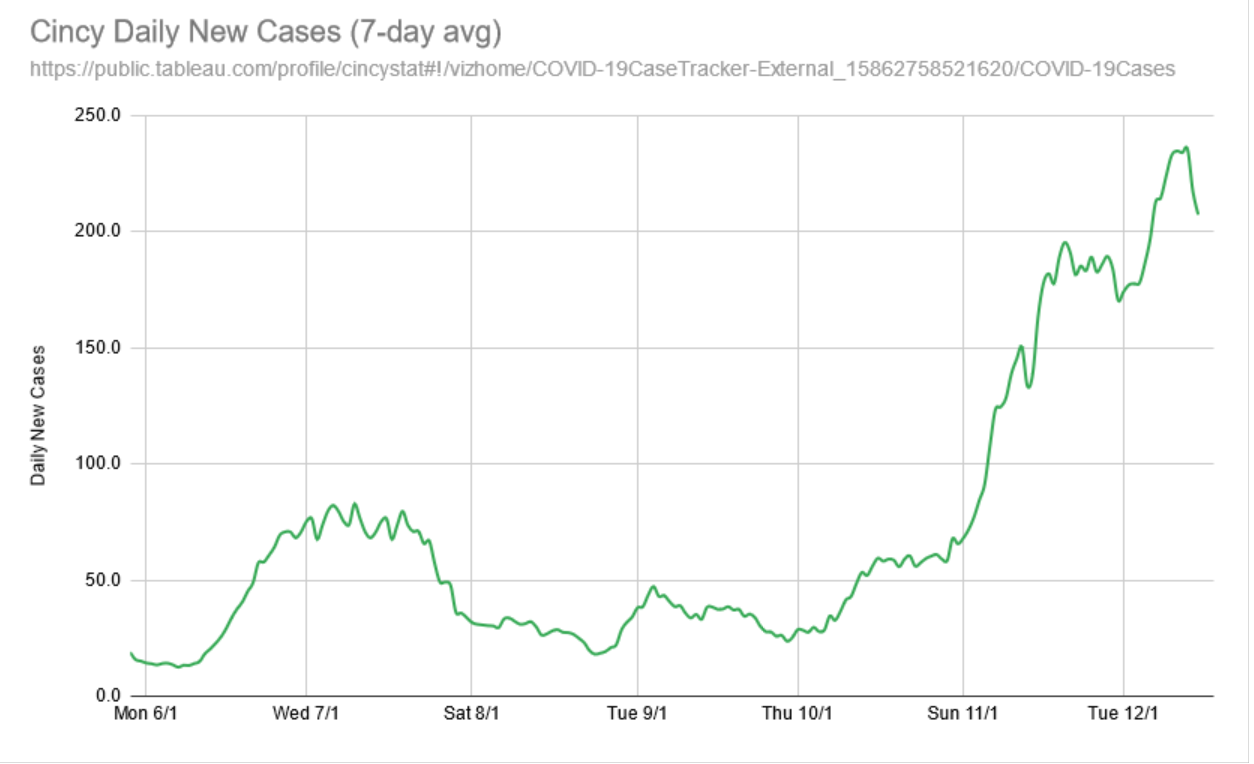 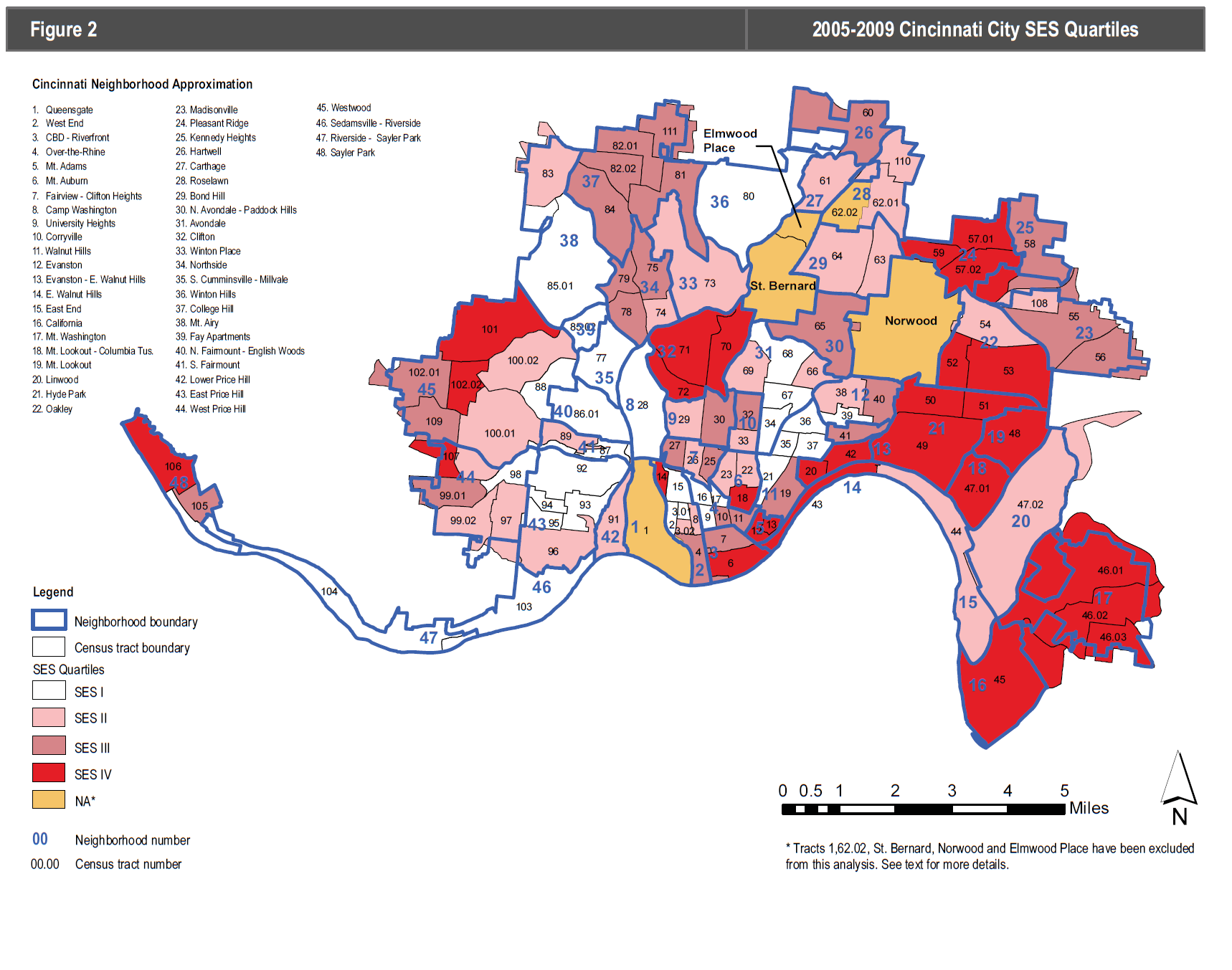 Source: Cincinnati Health Department June 1, July 7, November 14, December 14Michael Maloney is Convener of the Urban Appalachian Community Coalition, a community organizer and social researcher.  His publications include the five editions of the Social Areas of Cincinnati: Analysis of Social Needs (vols. 4-5 with Christopher Auffrey).John Bealle is an independent scholar and chair of the Urban Appalachian Community Coalition’s Communications Committee.AppendixTable A-1: Neighborhoods Sorted by November to December IncreaseTable A-2: Neighborhoods Sorted by June to December IncreaseTable A-3: Neighborhoods Sorted AlphabeticallyTable 1: Deaths and Confirmed Cases by Race and EthnicityTable 1: Deaths and Confirmed Cases by Race and EthnicityTable 1: Deaths and Confirmed Cases by Race and EthnicityTable 1: Deaths and Confirmed Cases by Race and EthnicityTable 1: Deaths and Confirmed Cases by Race and EthnicityTable 1: Deaths and Confirmed Cases by Race and EthnicityTable 1: Deaths and Confirmed Cases by Race and EthnicityTable 1: Deaths and Confirmed Cases by Race and EthnicityTable 1: Deaths and Confirmed Cases by Race and EthnicityTable 1: Deaths and Confirmed Cases by Race and EthnicityTable 1: Deaths and Confirmed Cases by Race and EthnicityDeathsDeathsDeathsDeathsDeathsCasesCasesCasesCasesCasesRace1-Jun14-Nov14-Dec%IncSince Nov. 14%IncSince June 11-Jun14-Nov14-Dec%IncSince Nov. 14%IncSince June 1Black24596510.2%170.8%3683,2334,90451.7%1232.6%Hispanic0110.0%NA1953563560.0%82.6%White20465723.9%185.0%3243,6365,71657.2%1664.2%Other35740.0%133.3%7744574767.9%870.1%Unknown5131838.5%260.0%1651,5623,178103.5%1826.1%Total5212414819.35%184.62%1,129      9,232     14,901 61.41%1219.84%Table 2: Deaths and Confirmed Cases by PopulationTable 2: Deaths and Confirmed Cases by PopulationTable 2: Deaths and Confirmed Cases by PopulationTable 2: Deaths and Confirmed Cases by PopulationTable 2: Deaths and Confirmed Cases by PopulationTable 2: Deaths and Confirmed Cases by PopulationTable 2: Deaths and Confirmed Cases by PopulationTable 2: Deaths and Confirmed Cases by PopulationExpected %Deaths (Actual %)Deaths (Actual %)Deaths (Actual %)Cases (Actual %)Cases (Actual %)Cases (Actual %)Race1-Jun14-Nov14-Dec1-Jun14-Nov14-DecBlack42.746.247.6%43.9%32.635.0%32.9%Hispanic3.700.8%0.7%17.33.9%2.4%White48.238.537.1%38.5%28.739.4%38.4%Other5.45.84.0%4.7%6.84.8%5.0%UnknownNA9.610.5%12.2%14.616.9%21.3%Table 3: Age Distribution of Deaths and Confirmed CasesTable 3: Age Distribution of Deaths and Confirmed CasesTable 3: Age Distribution of Deaths and Confirmed CasesTable 3: Age Distribution of Deaths and Confirmed CasesTable 3: Age Distribution of Deaths and Confirmed CasesTable 3: Age Distribution of Deaths and Confirmed CasesTable 3: Age Distribution of Deaths and Confirmed CasesTable 3: Age Distribution of Deaths and Confirmed CasesTable 3: Age Distribution of Deaths and Confirmed CasesTable 3: Age Distribution of Deaths and Confirmed CasesTable 3: Age Distribution of Deaths and Confirmed CasesAge GroupDeathsDeathsDeathsDeathsDeathsCasesCasesCasesCasesCases1-Jun14-Nov14-Dec% Inc (since June)% Inc (month)1-Jun14-Nov14-Dec% Inc (since June)% Inc (month)0-9000NANA222314121773%78%10-19000NANA421,0291,5033479%46%20-29000NANA1722,7624,3292417%57%30-39123200%50%2511,6402,703977%65%40-49155400%0%1609811,712970%75%50-593911267%22%1581,0581,7671018%67%60-69123335192%6%1348221,310878%59%70-7952330500%30%79387629696%63%80-89162834113%21%73205343370%67%90-99112030173%50%3594159354%69%100 –34433%0%366100%0%Total52124152192.31%22.58% 1,129 9,215 14,873 1217.36%61.40%Table 3a: Deaths and Confirmed Cases by SexTable 3a: Deaths and Confirmed Cases by SexTable 3a: Deaths and Confirmed Cases by SexTable 3a: Deaths and Confirmed Cases by SexDeathsDeathsCasesCasesMaleFemaleMaleFemale73756,8538,048Table 4: Hot SpotsTable 4: Hot SpotsTable 4: Hot SpotsTable 4: Hot SpotsTable 4: Hot SpotsTable 4: Hot SpotsTable 4: Hot SpotsTable 4: Hot SpotsLarge Number of CasesLarge Number of CasesLarge Number of CasesLarge Number of CasesOther Neighborhoods with over 200 Cases as of December 14Other Neighborhoods with over 200 Cases as of December 14Other Neighborhoods with over 200 Cases as of December 14Other Neighborhoods with over 200 Cases as of December 141-Jun14-Nov14-Dec1-Jun14-Nov14-DecWestwood2099471505Walnut Hills20147274CUF17720936Over-the-Rhine7174263West Price Hill114557805Mt. Auburn11143251College Hill45382633Corryville3177243Oakley29345588Hartwell42153235Hyde Park20316574Clifton18139231East Price Hill154379549Mt. Lookout9117217Avondale47289440Northside17139215Madisonville18249433West End13130213Mt.Airy40277417Mt. Washington27212417Evanston19237369Bond Hill29204367CBD/Riverfront9240365Pleasant Ridge60186329Roselawn20213304Table 5: Neighborhoods Sorted Alphabetically with percent of case increases since June 1 and from November 14-December 15Table 5: Neighborhoods Sorted Alphabetically with percent of case increases since June 1 and from November 14-December 15Table 5: Neighborhoods Sorted Alphabetically with percent of case increases since June 1 and from November 14-December 15Table 5: Neighborhoods Sorted Alphabetically with percent of case increases since June 1 and from November 14-December 15Table 5: Neighborhoods Sorted Alphabetically with percent of case increases since June 1 and from November 14-December 15Table 5: Neighborhoods Sorted Alphabetically with percent of case increases since June 1 and from November 14-December 15Table 5: Neighborhoods Sorted Alphabetically with percent of case increases since June 1 and from November 14-December 15Table 5: Neighborhoods Sorted Alphabetically with percent of case increases since June 1 and from November 14-December 15Table 5: Neighborhoods Sorted Alphabetically with percent of case increases since June 1 and from November 14-December 15Table 5: Neighborhoods Sorted Alphabetically with percent of case increases since June 1 and from November 14-December 15Table 5: Neighborhoods Sorted Alphabetically with percent of case increases since June 1 and from November 14-December 15Table 5: Neighborhoods Sorted Alphabetically with percent of case increases since June 1 and from November 14-December 15Neighborhood1-Jun14-Nov14-Dec%Inc
Since June%Inc
(Month)Neighborhood1-Jun14-Nov14-Dec%Inc
Since June%Inc
(Month)Avondale47289440836.17%52.25%Mt. Airy40277412930.00%48.74%Bond Hill292043671165.52%79.90%Mt. Auburn111432512181.82%75.52%California069NA50.00%Mt. Lookout91172172311.11%85.47%Camp Washington235653150.00%85.71%Mt. Washington272124171444.44%96.70%Carthage116089709.09%48.33%N. Avondale – Paddock Hills7871391885.71%59.77%CBD-Riverfront92403653955.56%52.08%N. Fairmount53450900.00%47.06%Clifton181392311183.33%66.19%Northside171392151164.71%54.68%Clifton/University Heights—Fairview (CUF)972093610300.00%30.00%Oakley293455881927.59%70.43%College Hill453826331306.67%65.71%Over-the-Rhine71742633657.14%51.15%Columbia-Tusculum130575600.00%90.00%Pendleton04157NA39.02%Corryville31772438000.00%37.29%Pleasant Ridge60186329448.33%76.88%E. Walnut Hills8851571862.50%84.71%Queensgate2610400.00%66.67%East End02148NA128.57%Riverside345632000.00%40.00%East Price Hill154379549256.49%44.85%Roselawn202133041420.00%42.72%East Westwood216591333.33%40.00%S. Cumminsville326341033.33%30.77%English Woods1810900.00%25.00%S. Fairmount354722300.00%33.33%Evanston192373691842.11%55.70%Sayler Park17713313200.00%72.73%Hartwell42153235459.52%53.59%Sedamsville21215650.00%25.00%Hyde Park203165742770.00%81.65%Spring Grove Village547731360.00%55.32%Kennedy Heights20116184820.00%58.62%Villages at Roll Hill339581833.33%48.72%Linwood19232200.00%155.56%Walnut Hills201472741270.00%86.39%Lower Price Hill81930275.00%57.89%West End131302131538.46%63.85%Madisonville182494332305.56%73.90%West Price Hill114557805606.14%44.52%Millvale230502400.00%66.67%Westwood2099471505620.10%58.92%Mt. Adams04177NA87.80%Winton Hills1278127958.33%62.82%Neighborhood1-Jun7-Jul13-Aug14-Sep14-Oct14-Nov14-Dec%Inc
Since June%Inc
(Month)Linwood123369232200.00%155.56%East End0269102148NA128.57%Mt. Washington2755861141462124171444.44%96.70%Columbia-Tusculum126112030575600.00%90.00%Mt. Adams04812254177NA87.80%Walnut Hills205684951081472741270.00%86.39%Camp Washington2620222235653150.00%85.71%Mt. Lookout9143565881172172311.11%85.47%E. Walnut Hills818344157851571862.50%84.71%Hyde Park2035921402053165742770.00%81.65%Bond Hill29931321401582043671165.52%79.90%Pleasant Ridge6084108121143186329448.33%76.88%Mt. Auburn113969851031432512181.82%75.52%Madisonville18561081181592494332305.56%73.90%Sayler Park192139557713313200.00%72.73%Oakley29561141592153455881927.59%70.43%Queensgate22334610400.00%66.67%Millvale21117182030502400.00%66.67%Clifton18387081911392311183.33%66.19%College Hill451622292612963826331306.67%65.71%West End1363951061141302131538.46%63.85%Winton Hills123452566478127958.33%62.82%N. Avondale – Paddock Hills725515765871391885.71%59.77%Westwood2094516176927579471505620.10%58.92%Kennedy Heights2045697692116184820.00%58.62%Lower Price Hill8161818181930275.00%57.89%Evanston19611061271812373691842.11%55.70%Spring Grove Village51725263047731360.00%55.32%Northside17437085891392151164.71%54.68%Hartwell4278105108120153235459.52%53.59%Avondale47122186220243289440836.17%52.25%CBD-Riverfront9381051191662403653955.56%52.08%Over-the-Rhine75085931111742633657.14%51.15%California0112269NA50.00%Mt. Airy40127190206226277412930.00%48.74%Villages at Roll Hill32229323239581833.33%48.72%Carthage11232933416089709.09%48.33%N. Fairmount5192425293450900.00%47.06%East Price Hill154224272293312379549256.49%44.85%West Price Hill114198292325384557805606.14%44.52%Roselawn20651141251452133041420.00%42.72%East Westwood21405253566591333.33%40.00%Riverside3514192345632000.00%40.00%Pendleton071720214157NA39.02%Corryville31331901381772438000.00%37.29%S. Fairmount33245474854722300.00%33.33%S. Cumminsville3912151626341033.33%30.77%Clifton/University Heights—Fairview (CUF)94512837658372093610300.00%30.00%Sedamsville237781215650.00%25.00%English Woods11257810900.00%25.00%Neighborhood1-Jun7-Jul13-Aug14-Sep14-Oct14-Nov14-Dec%Inc
Since June%Inc
(Month)East End0269102148NA128.57%Mt. Adams04812254177NA87.80%California0112269NA50.00%Pendleton071720214157NA39.02%Sayler Park192139557713313200.00%72.73%Clifton/University Heights—Fairview (CUF)94512837658372093610300.00%30.00%Corryville31331901381772438000.00%37.29%Columbia-Tusculum126112030575600.00%90.00%CBD-Riverfront9381051191662403653955.56%52.08%Over-the-Rhine75085931111742633657.14%51.15%Camp Washington2620222235653150.00%85.71%Hyde Park2035921402053165742770.00%81.65%Millvale21117182030502400.00%66.67%Mt. Lookout9143565881172172311.11%85.47%Madisonville18561081181592494332305.56%73.90%S. Fairmount33245474854722300.00%33.33%Linwood123369232200.00%155.56%Mt. Auburn113969851031432512181.82%75.52%Riverside3514192345632000.00%40.00%Oakley29561141592153455881927.59%70.43%N. Avondale – Paddock Hills725515765871391885.71%59.77%E. Walnut Hills818344157851571862.50%84.71%Evanston19611061271812373691842.11%55.70%Villages at Roll Hill32229323239581833.33%48.72%West End1363951061141302131538.46%63.85%Mt. Washington2755861141462124171444.44%96.70%Roselawn20651141251452133041420.00%42.72%Spring Grove Village51725263047731360.00%55.32%College Hill451622292612963826331306.67%65.71%Walnut Hills205684951081472741270.00%86.39%Clifton18387081911392311183.33%66.19%Bond Hill29931321401582043671165.52%79.90%Northside17437085891392151164.71%54.68%S. Cumminsville3912151626341033.33%30.77%Winton Hills123452566478127958.33%62.82%Mt. Airy40127190206226277412930.00%48.74%N. Fairmount5192425293450900.00%47.06%English Woods11257810900.00%25.00%Avondale47122186220243289440836.17%52.25%Kennedy Heights2045697692116184820.00%58.62%Carthage11232933416089709.09%48.33%Sedamsville237781215650.00%25.00%Westwood2094516176927579471505620.10%58.92%West Price Hill114198292325384557805606.14%44.52%Hartwell4278105108120153235459.52%53.59%Pleasant Ridge6084108121143186329448.33%76.88%Queensgate22334610400.00%66.67%East Westwood21405253566591333.33%40.00%Lower Price Hill8161818181930275.00%57.89%East Price Hill154224272293312379549256.49%44.85%Neighborhood1-Jun7-Jul13-Aug14-Sep14-Oct14-Nov14-Dec%Inc
Since June%Inc
(Month)Avondale47122186220243289440836.17%52.25%Bond Hill29931321401582043671165.52%79.90%California0112269NA50.00%Camp Washington2620222235653150.00%85.71%Carthage11232933416089709.09%48.33%CBD-Riverfront9381051191662403653955.56%52.08%Clifton18387081911392311183.33%66.19%Clifton/University Heights—Fairview (CUF)94512837658372093610300.00%30.00%College Hill451622292612963826331306.67%65.71%Columbia-Tusculum126112030575600.00%90.00%Corryville31331901381772438000.00%37.29%E. Walnut Hills818344157851571862.50%84.71%East End0269102148NA128.57%East Price Hill154224272293312379549256.49%44.85%East Westwood21405253566591333.33%40.00%English Woods11257810900.00%25.00%Evanston19611061271812373691842.11%55.70%Hartwell4278105108120153235459.52%53.59%Hyde Park2035921402053165742770.00%81.65%Kennedy Heights2045697692116184820.00%58.62%Linwood123369232200.00%155.56%Lower Price Hill8161818181930275.00%57.89%Madisonville18561081181592494332305.56%73.90%Millvale21117182030502400.00%66.67%Mt. Adams04812254177NA87.80%Mt. Airy40127190206226277412930.00%48.74%Mt. Auburn113969851031432512181.82%75.52%Mt. Lookout9143565881172172311.11%85.47%Mt. Washington2755861141462124171444.44%96.70%N. Avondale – Paddock Hills725515765871391885.71%59.77%N. Fairmount5192425293450900.00%47.06%Northside17437085891392151164.71%54.68%Oakley29561141592153455881927.59%70.43%Over-the-Rhine75085931111742633657.14%51.15%Pendleton071720214157NA39.02%Pleasant Ridge6084108121143186329448.33%76.88%Queensgate22334610400.00%66.67%Riverside3514192345632000.00%40.00%Roselawn20651141251452133041420.00%42.72%S. Cumminsville3912151626341033.33%30.77%S. Fairmount33245474854722300.00%33.33%Sayler Park192139557713313200.00%72.73%Sedamsville237781215650.00%25.00%Spring Grove Village51725263047731360.00%55.32%Villages at Roll Hill32229323239581833.33%48.72%Walnut Hills205684951081472741270.00%86.39%West End1363951061141302131538.46%63.85%West Price Hill114198292325384557805606.14%44.52%Westwood2094516176927579471505620.10%58.92%Winton Hills123452566478127958.33%62.82%